会津若松商工会議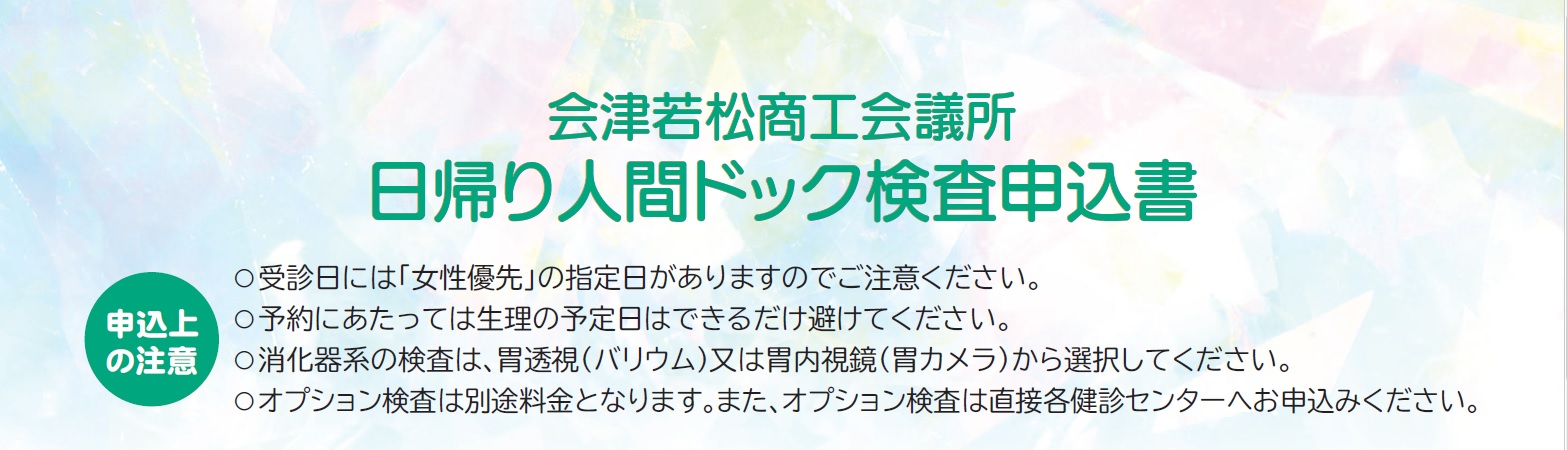 ※１事業所５名様までの受付になります。【事務局処理欄】事業所名事業所名申込日月　　　日月　　　日所在地所在地〒　　　　－〒　　　　－〒　　　　－〒　　　　－〒　　　　－〒　　　　－〒　　　　－〒　　　　－TELTELFAX希望病院検査日※第3希望まで検査日※第3希望までふりがな氏　名性別生年月日消化器系オプション検査子宮ガン検診(オプション)※中央病院受診  女性の方のみ事務局処理欄まごころ共済竹田・中央・西第1希望月　日男・女Ｓ・H年　月　日バリウム・胃カメラ希望する・希望しない受診する・受診しない加　入・未加入竹田・中央・西第2希望月　日男・女Ｓ・H年　月　日バリウム・胃カメラ希望する・希望しない受診する・受診しない加　入・未加入竹田・中央・西第3希望月　日男・女Ｓ・H年　月　日バリウム・胃カメラ希望する・希望しない受診する・受診しない加　入・未加入竹田・中央・西第1希望月　日男・女Ｓ・H年　月　日バリウム・胃カメラ希望する・希望しない受診する・受診しない加　入・未加入竹田・中央・西第2希望月　日男・女Ｓ・H年　月　日バリウム・胃カメラ希望する・希望しない受診する・受診しない加　入・未加入竹田・中央・西第3希望月　日男・女Ｓ・H年　月　日バリウム・胃カメラ希望する・希望しない受診する・受診しない加　入・未加入竹田・中央・西第1希望月　日男・女Ｓ・H年　月　日バリウム・胃カメラ希望する・希望しない受診する・受診しない加　入・未加入竹田・中央・西第2希望月　日男・女Ｓ・H年　月　日バリウム・胃カメラ希望する・希望しない受診する・受診しない加　入・未加入竹田・中央・西第3希望月　日男・女Ｓ・H年　月　日バリウム・胃カメラ希望する・希望しない受診する・受診しない加　入・未加入竹田・中央・西第1希望月　日男・女Ｓ・H年　月　日バリウム・胃カメラ希望する・希望しない受診する・受診しない加　入・未加入竹田・中央・西第2希望月　日男・女Ｓ・H年　月　日バリウム・胃カメラ希望する・希望しない受診する・受診しない加　入・未加入竹田・中央・西第3希望月　日男・女Ｓ・H年　月　日バリウム・胃カメラ希望する・希望しない受診する・受診しない加　入・未加入竹田・中央・西第1希望月　日男・女Ｓ・H年　月　日バリウム・胃カメラ希望する・希望しない受診する・受診しない加　入・未加入竹田・中央・西第2希望月　日男・女Ｓ・H年　月　日バリウム・胃カメラ希望する・希望しない受診する・受診しない加　入・未加入竹田・中央・西第3希望月　日男・女Ｓ・H年　月　日バリウム・胃カメラ希望する・希望しない受診する・受診しない加　入・未加入検査料＠３０,０００円×　　　名＝　　　　　　　円検査料＠２５,０００円×　　　名＝　　　　　　　円合　計円受付日受付時間会員No.契約者No.受付担当受診日通知入金日／：／／